							                       19.04.2022   259-01-03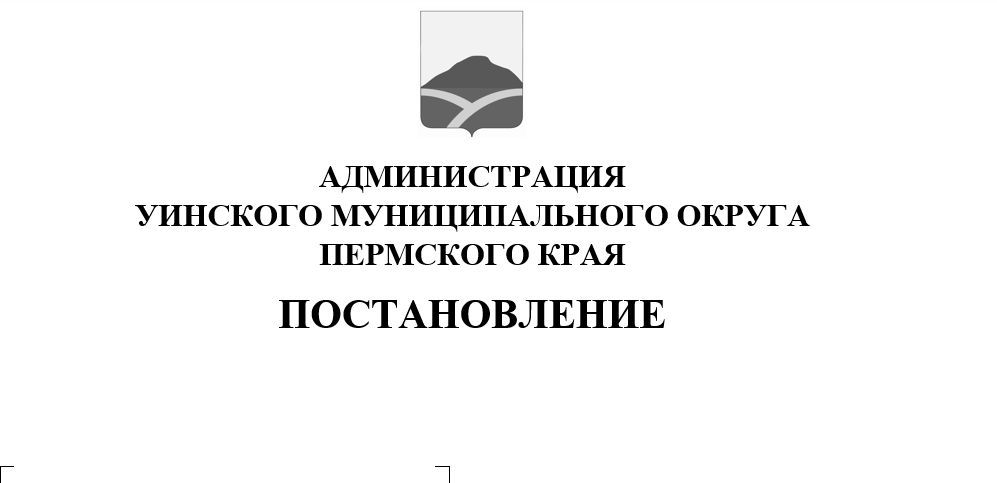 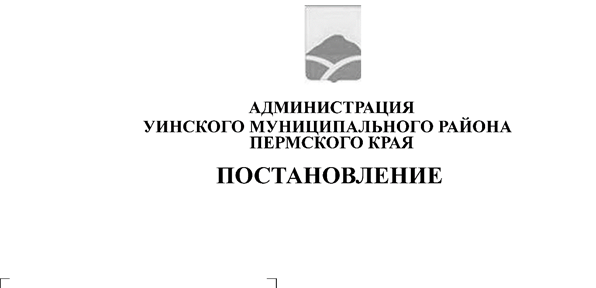 В соответствии со статьями 25.1, 56 Федерального закона от 06.10.2003 № 131-ФЗ «Об общих принципах организации местного самоуправления в Российской Федерации», Устава Уинского муниципального округа Пермского края, решениями Думы Уинского муниципального округа Пермского края от 28.05.2020 № 122 «Об утверждении Положения о порядке организации и проведения схода граждан в населенных пунктахУинского муниципального округа», от 28.05.2020 № 121 «Об утверждении Положения о старосте сельского населенного пункта в Уинском муниципальном округе», администрация Уинского муниципального округаПОСТАНОВЛЯЕТ:Назначить и провести сход  граждан в населенном пункте с. Барсаи Уинского муниципального округа для граждан, обладающих избирательным правом и зарегистрированных вс. БарсаиУинского муниципального округа.2.Определить дату, время и место проведения схода граждан:-  26 апреля2022 года в 13.00 часов в здании Барсаевского сельского Дома культуры, находящегося по адресу: Пермский край, Уинский район, с. Барсаи, ул. Центральная, д. 19, и определить минимальную численность жителей, участвующих в сходе граждан – 118человек.3.Рекомендовать следующую повестку дня схода граждан:- о выборе  председателя;- о выборе  секретаря;- о выборе счетной комиссии;- о выдвижении кандидатуры старосты с. Барсаи;- разное.	4. Создать  комиссию  по организации схода граждан:- Чернобровина Вера Павловна, начальник Судинского территориальногоотдела, председатель комиссии;- Чистякова Наталья Ивановна,   ведущий  специалист Судинского                     территориального отдела, член комиссии;-Чухнина Наталья Ивановна, специалист военно-учетного стола, член комиссии.5.Комиссии по организации сходапровести сход граждан с использованием средств индивидуальной защиты (маски, перчатки), соблюдением дистанции и санитарных требований, установленных Управлением Роспотребнадзора по Пермскому краю.6. Постановление опубликовать в средстве массовой информации газете «Родник-1», и наофициальном сайте администрации Уинского муниципального округа в информационно-телекоммуникационной сети «Интернет» по адресу www.uinsk.ru..7. Постановление вступает в силу со дня его официального опубликования.8. Контроль над исполнением постановления возложить на начальника Судинского территориального отдела администрации Уинского муниципального округа  Чернобровину В.П.Глава муниципального округа – глава администрации Уинскогомуниципального округа							А.Н. Зелёнкин